Publicado en Granada el 25/05/2022 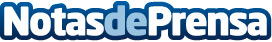 DANAVOX, un soplo de aire fresco para los audioprotesistas independientesLa marca cuenta con hasta cuatro familias de audífonos que cubren todos los rangos de precio, y de necesidades de los pacientes, siempre con producto de última generación GNDatos de contacto:Javier Bravo606411053Nota de prensa publicada en: https://www.notasdeprensa.es/danavox-un-soplo-de-aire-fresco-para-los Categorias: Nacional Medicina Imágen y sonido Andalucia Emprendedores E-Commerce Servicios médicos http://www.notasdeprensa.es